LO: I can use my knowledge of finding the area of a rectangle to find the area of a right-angles triangle.BLP: Noticing 1, Making Links 6.FluencyTask 1:Estimate the area of the triangle by counting the squares.Make the triangle into a rectangle with the same height and width. Calculate the area.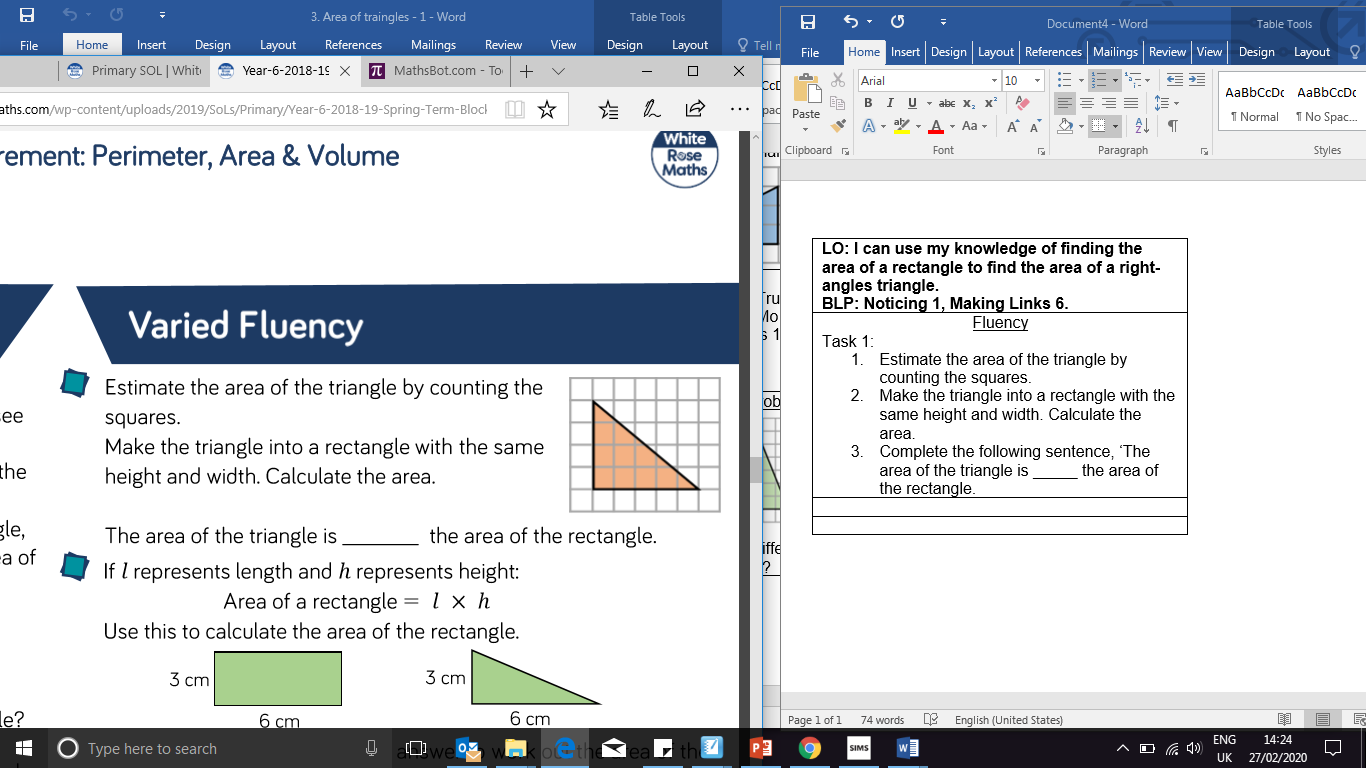 Complete the following sentence, ‘The area of the triangle is _____ the area of the rectangle.Task 2:If l represents length and h represents height:Area of a rectangle = l x h Use this to calculate the area of the rectangle.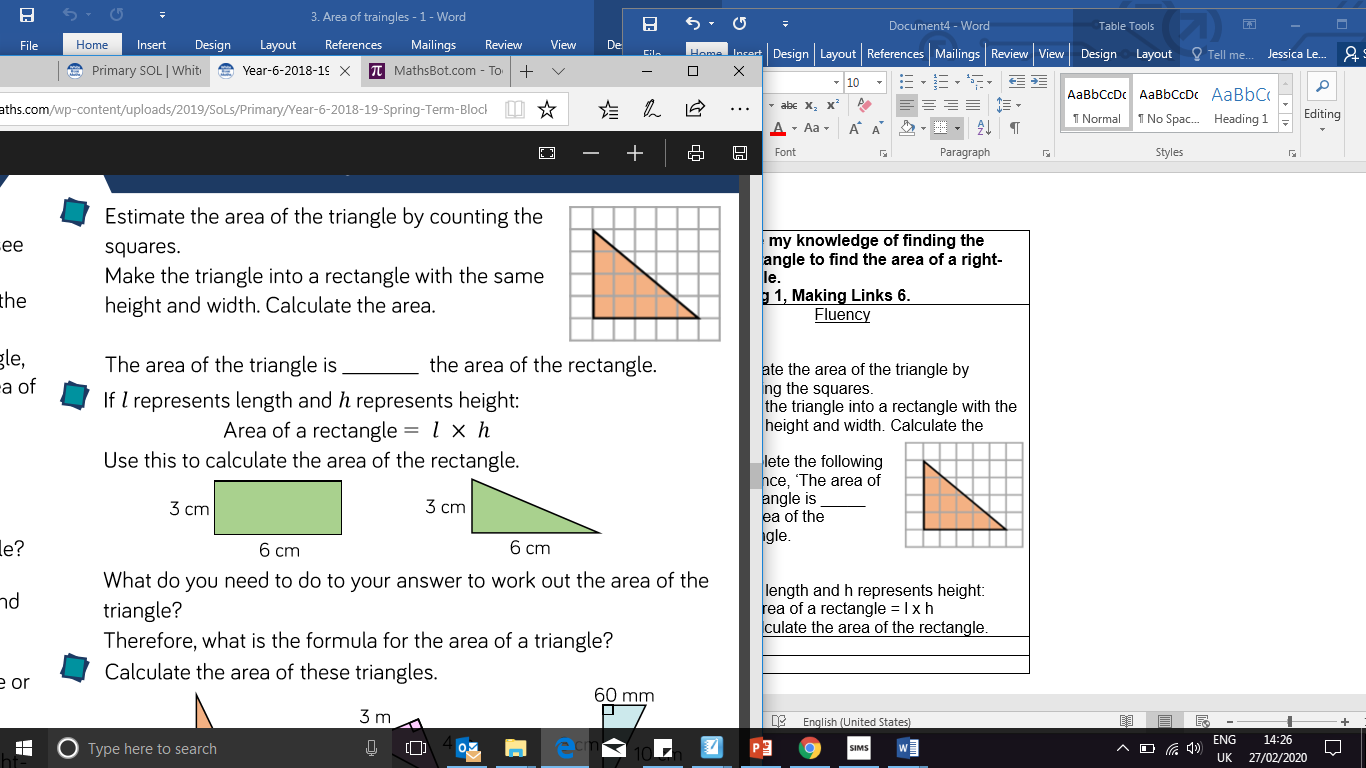 What do you need to do to your answer to work out the area of the triangle?What is the formula for the area of a triangle?Task 3:Calculate the area of these triangles using your formula.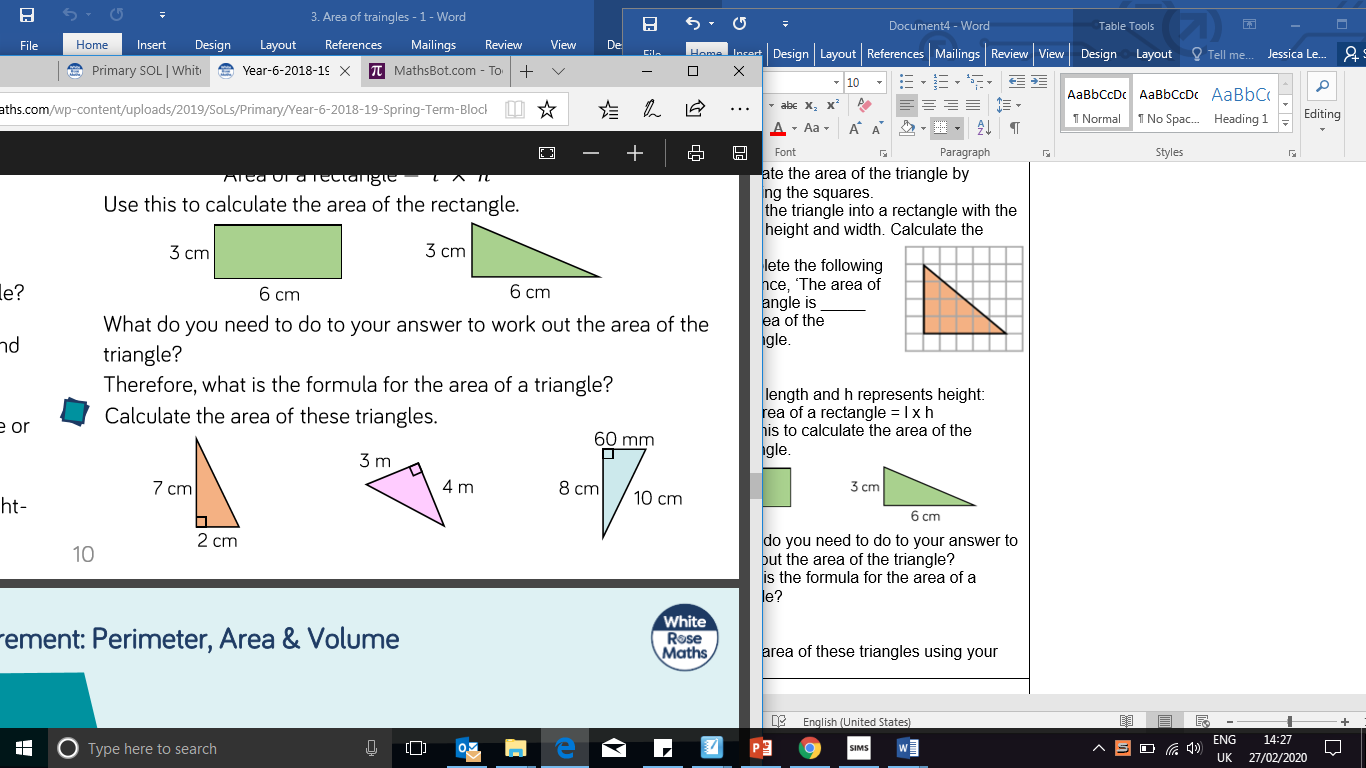 ReasoningTrue or False?Annie is calculating the area of a right-angles triangle. She says, “I only need to know the length of any two sides to calculate the area of a triangle.”Problem Solving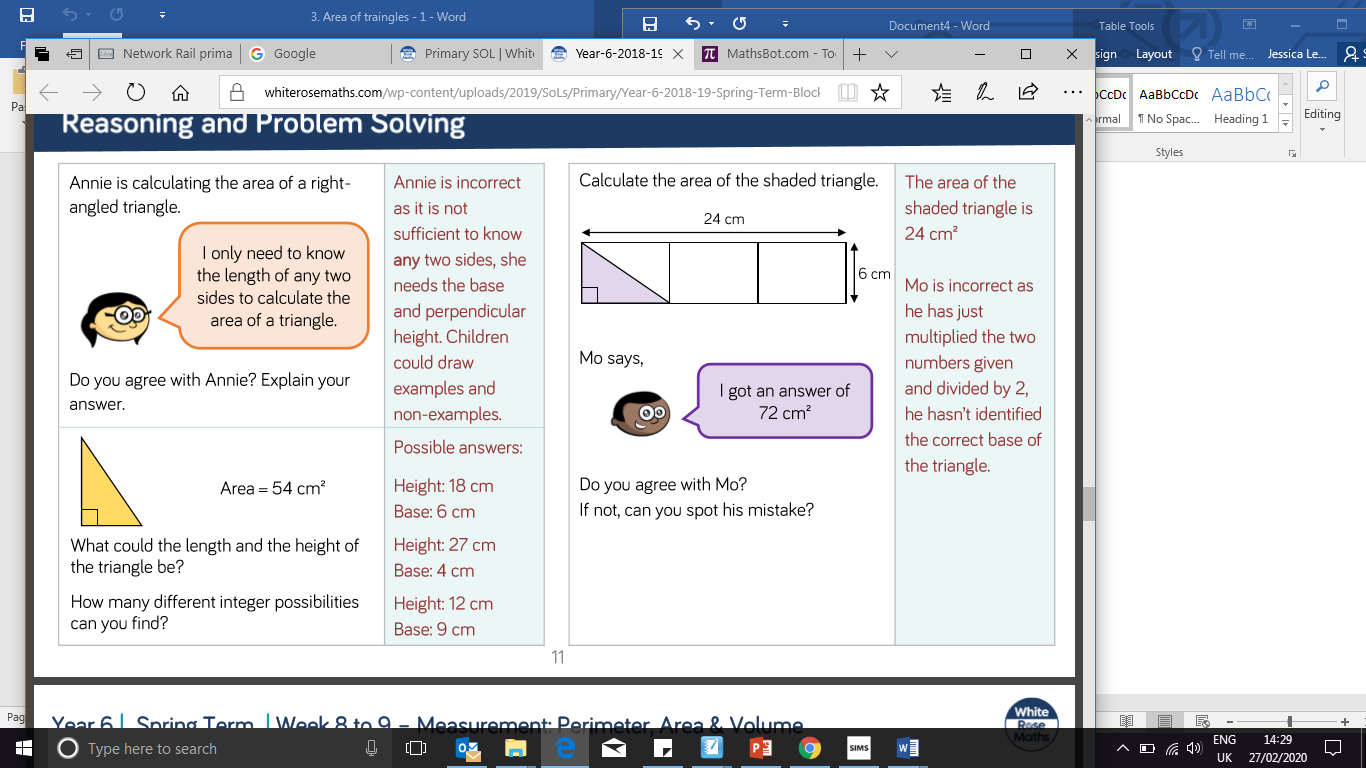 What could the length and the height of the triangle be?How many different integer possibilities can you find?